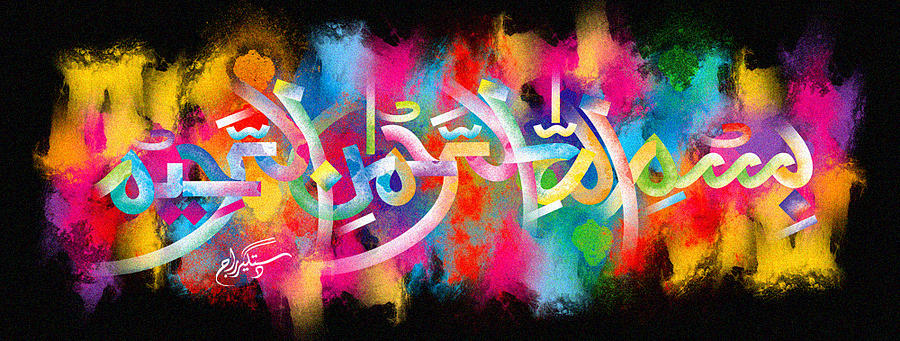 Lots of Impressions of the Name of Allah  on 3 South African Mandarins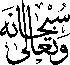 Vol 1The Exclusive Islamic Miracle Photographs of Dr Umar Elahi AzamThursday 1st October 2015Manchester, UKIntroduction The name of Allah  was found in the following places on these three mandarins [tangerines]: [a] on the peeled exterior surface [b] on individual slicesThese markings were found at 3:45 am 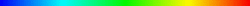 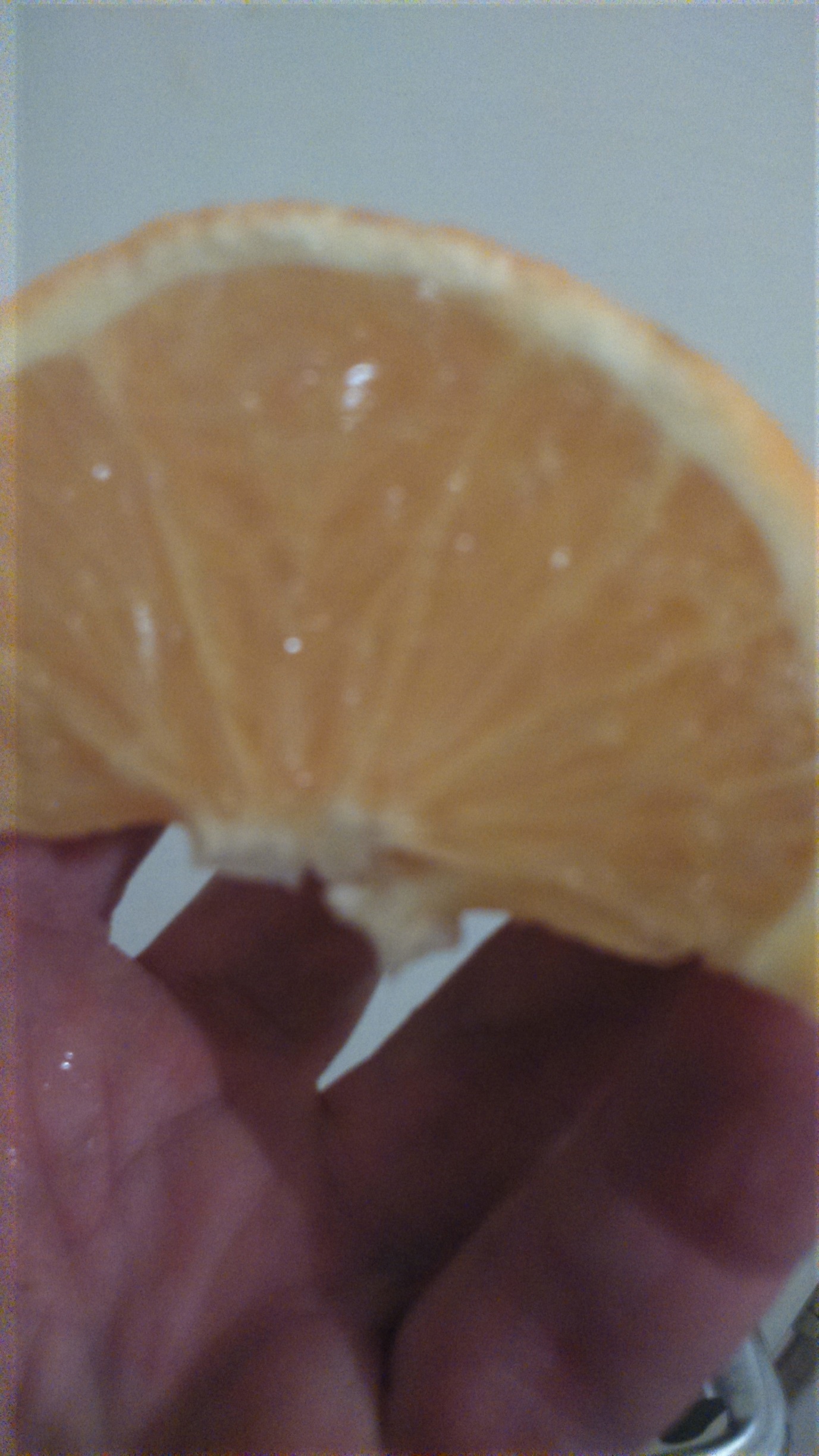 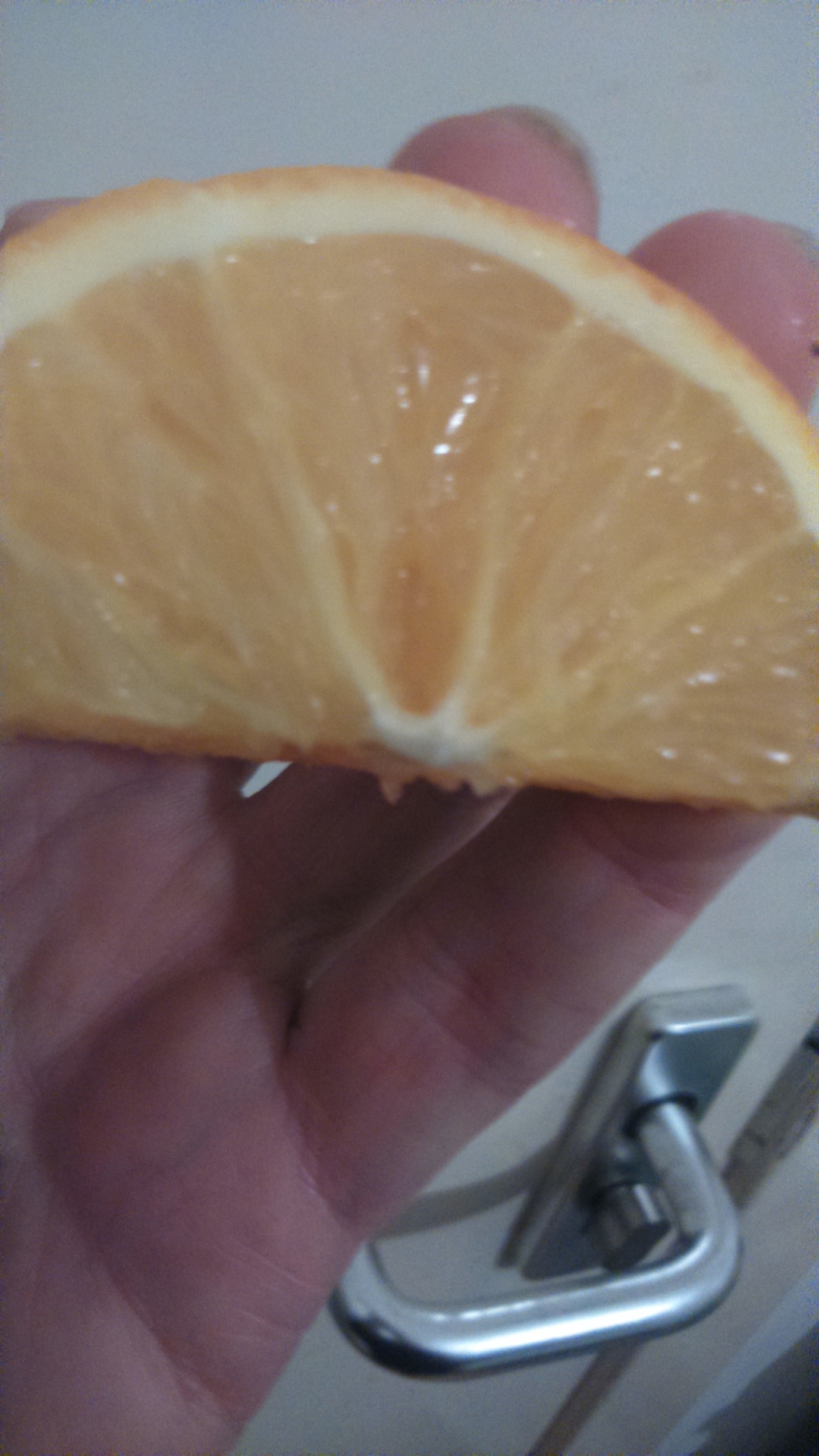 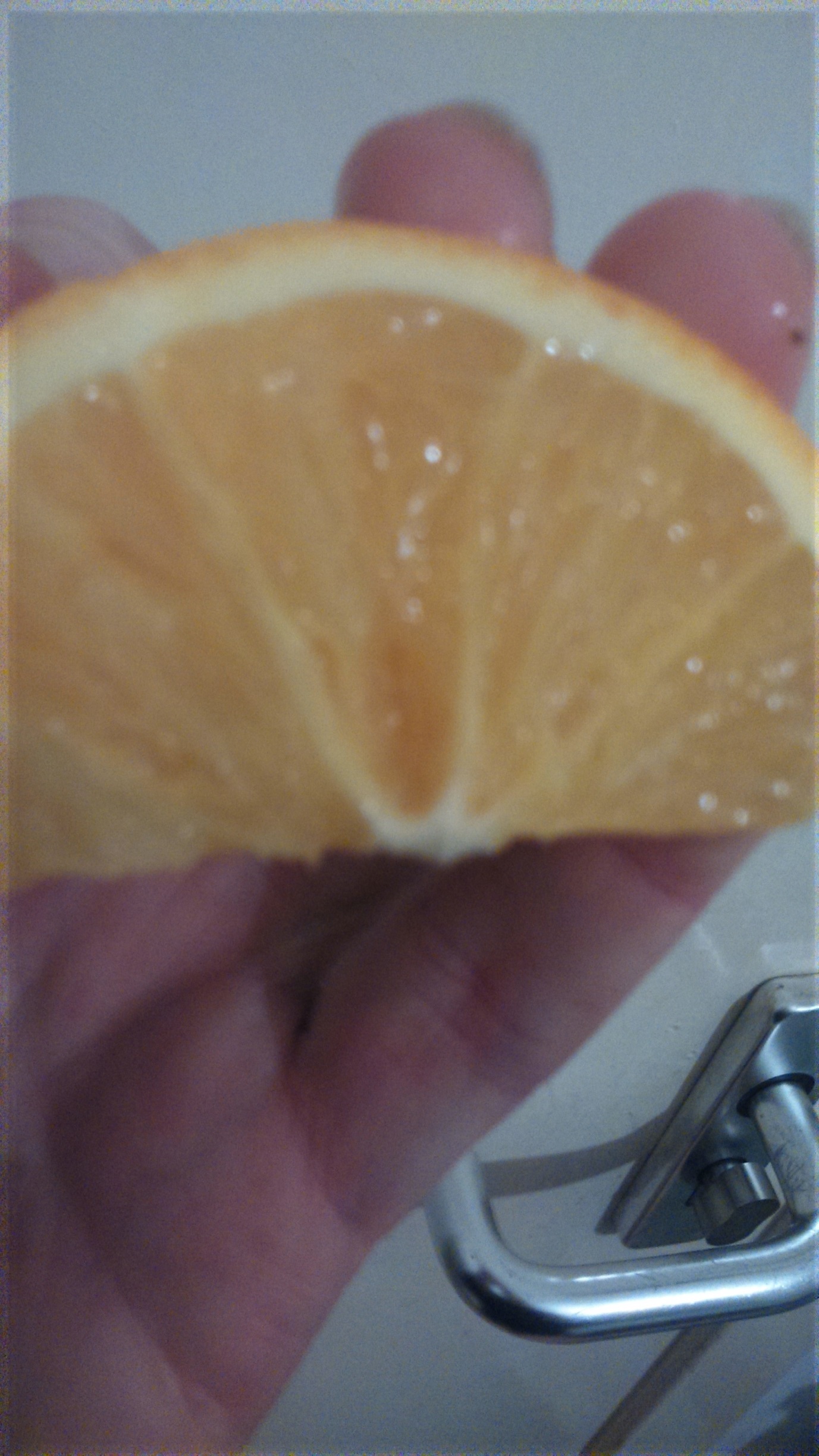 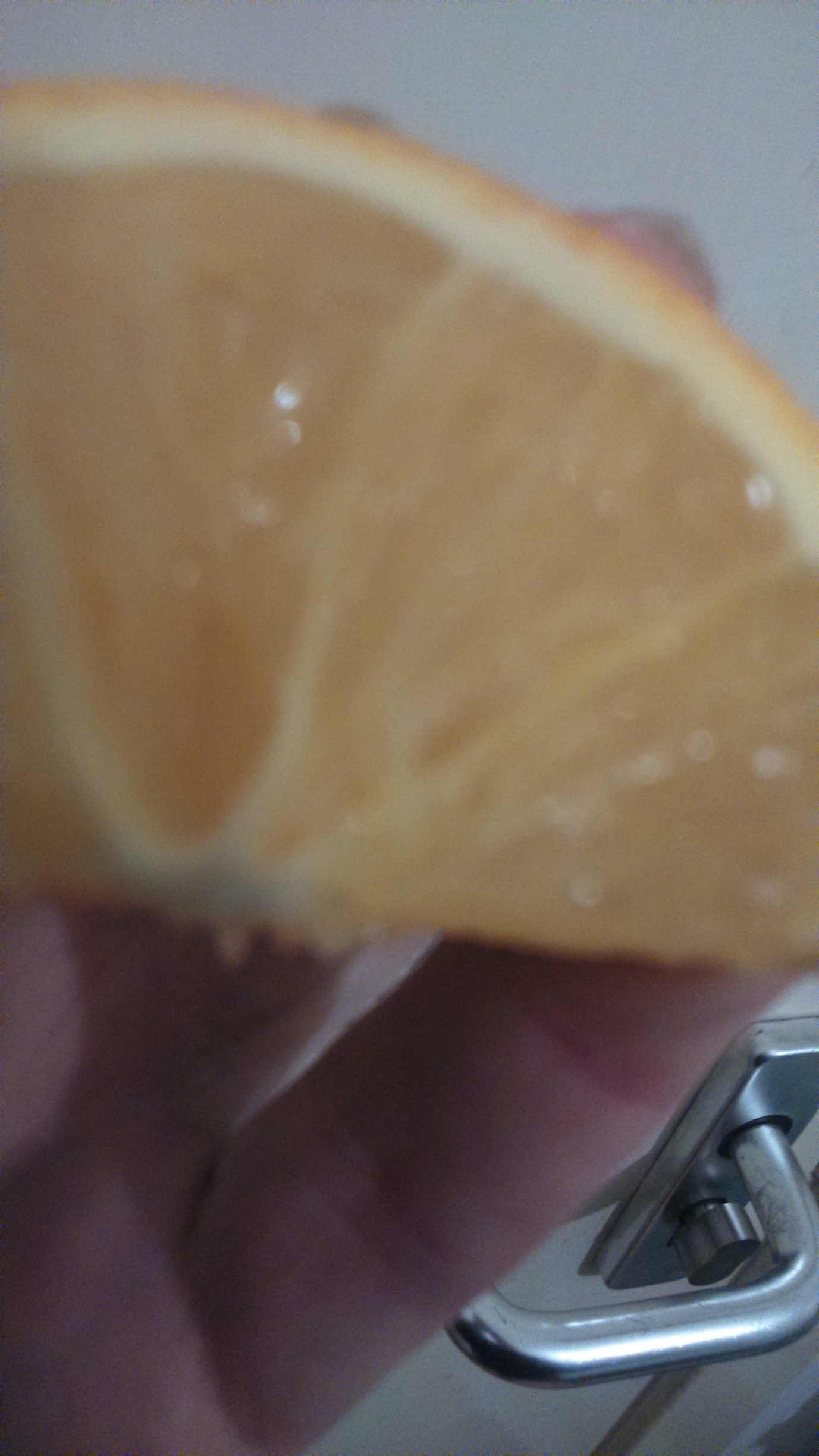 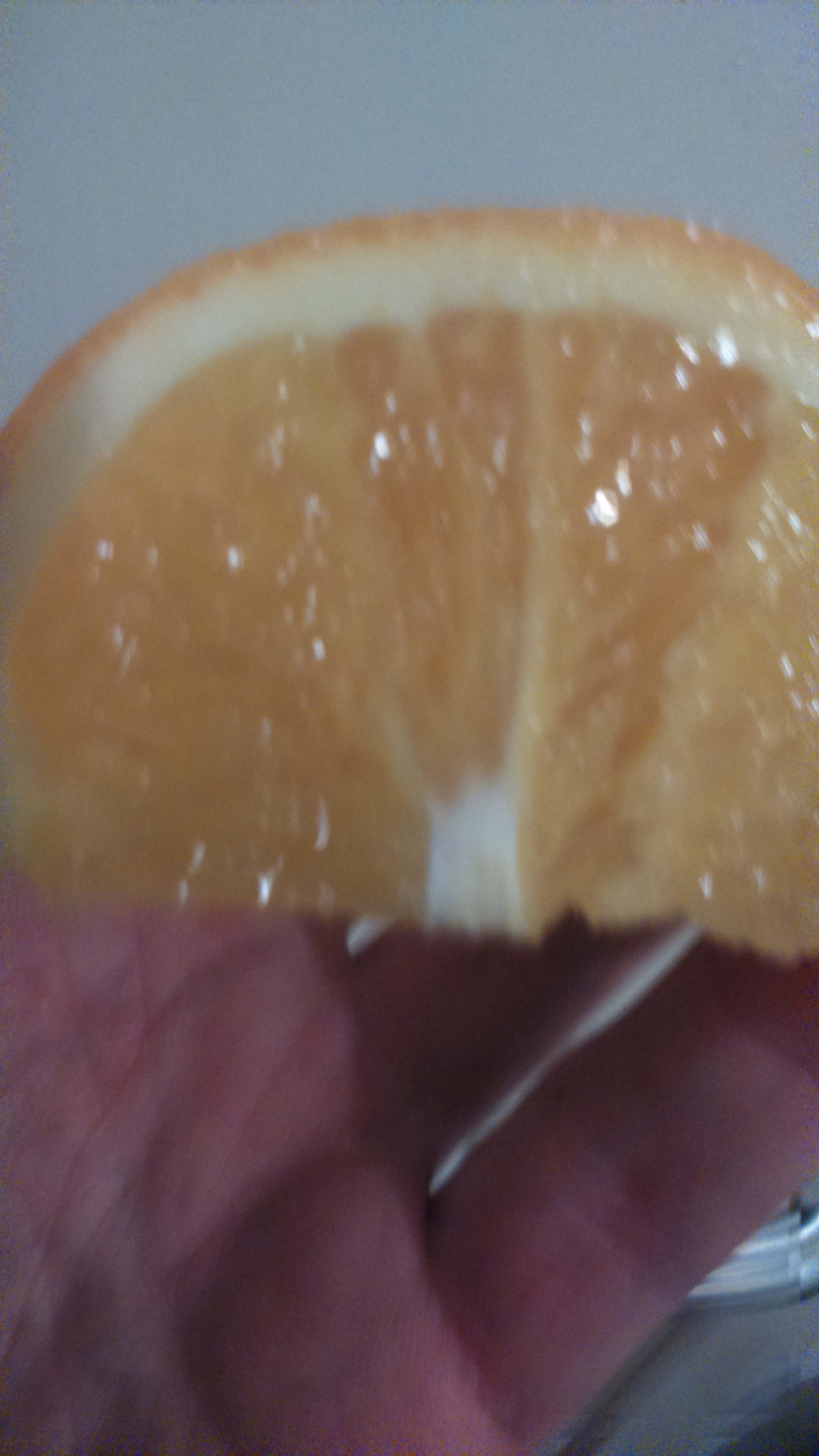 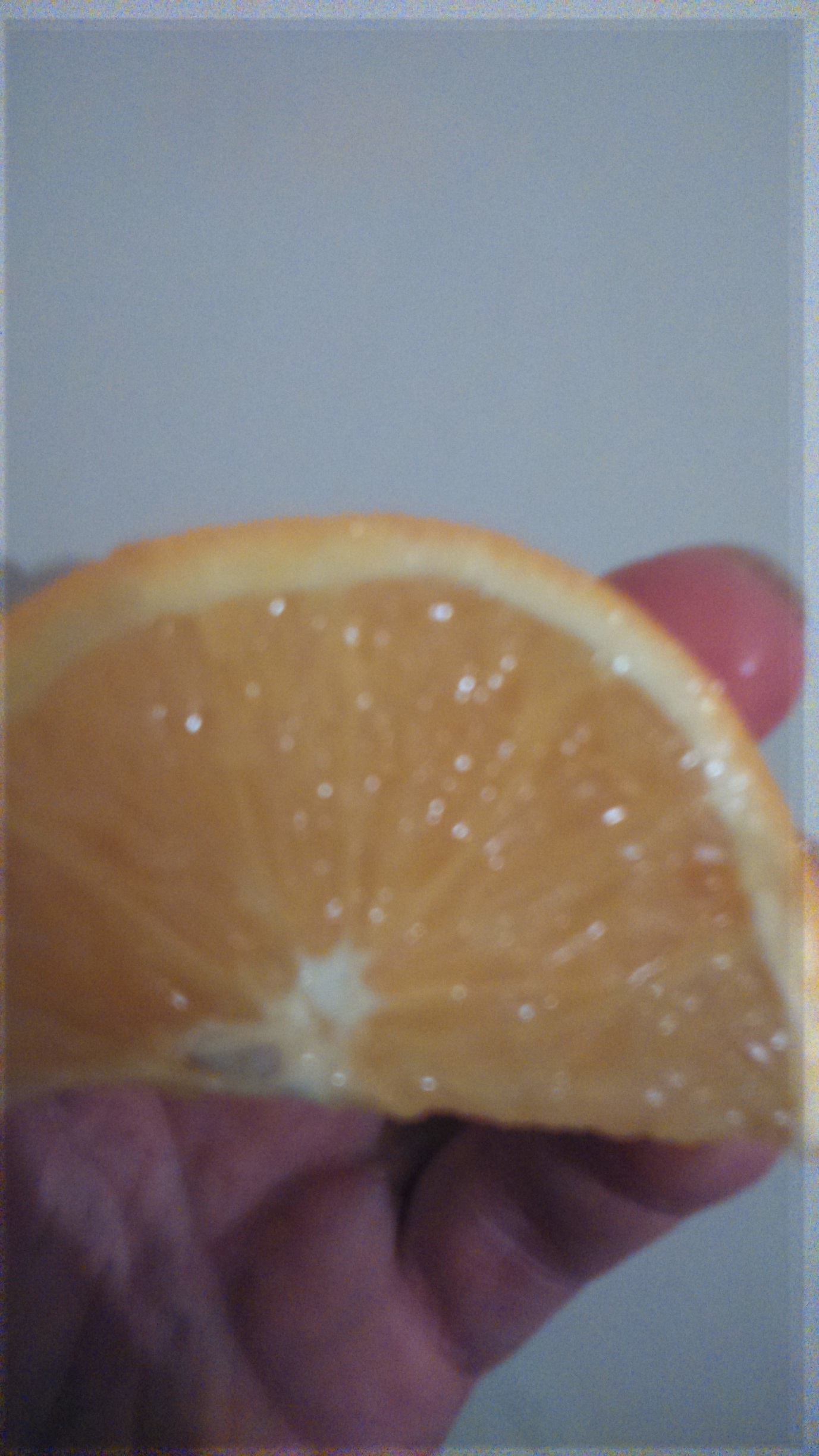 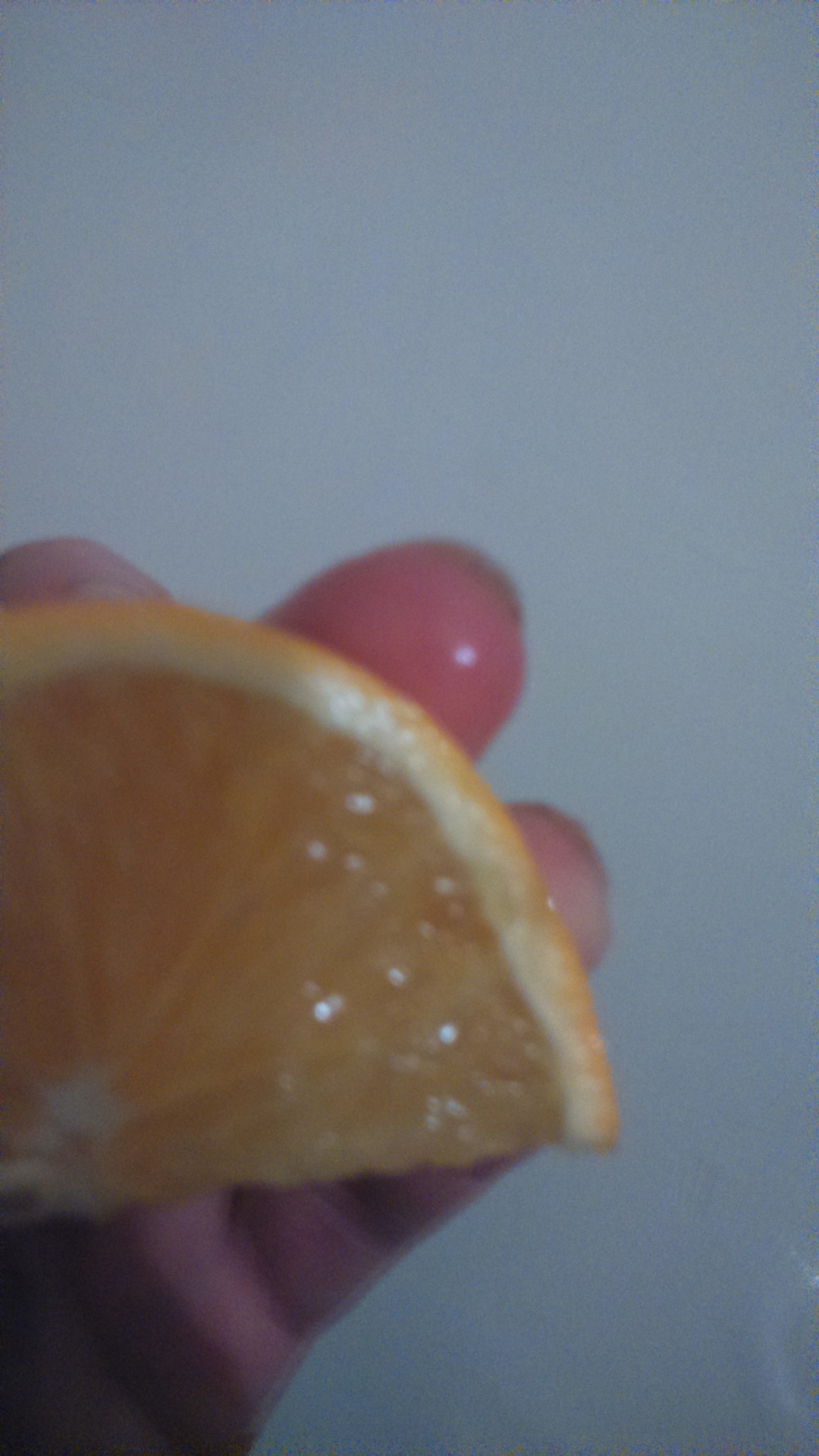 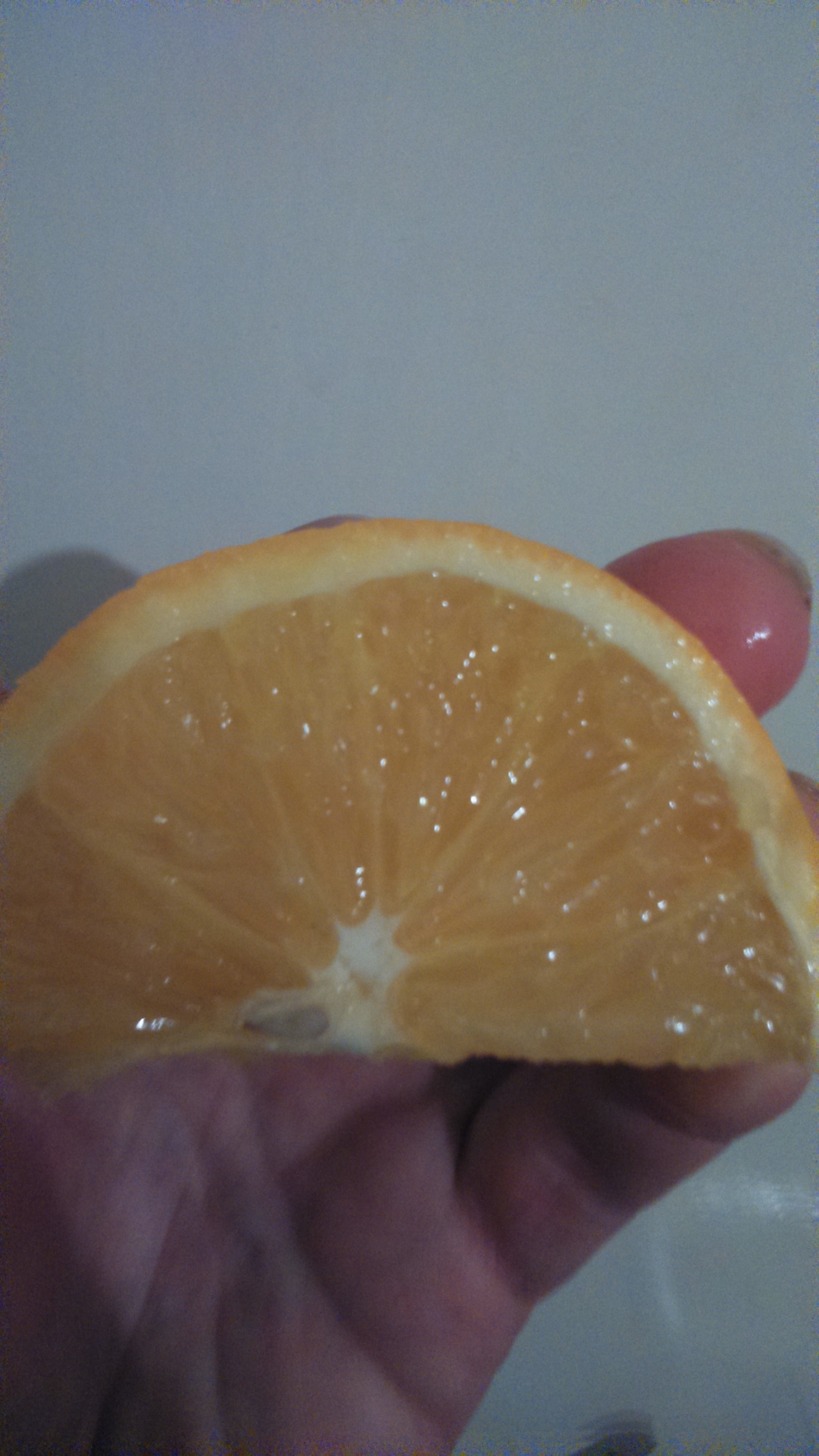 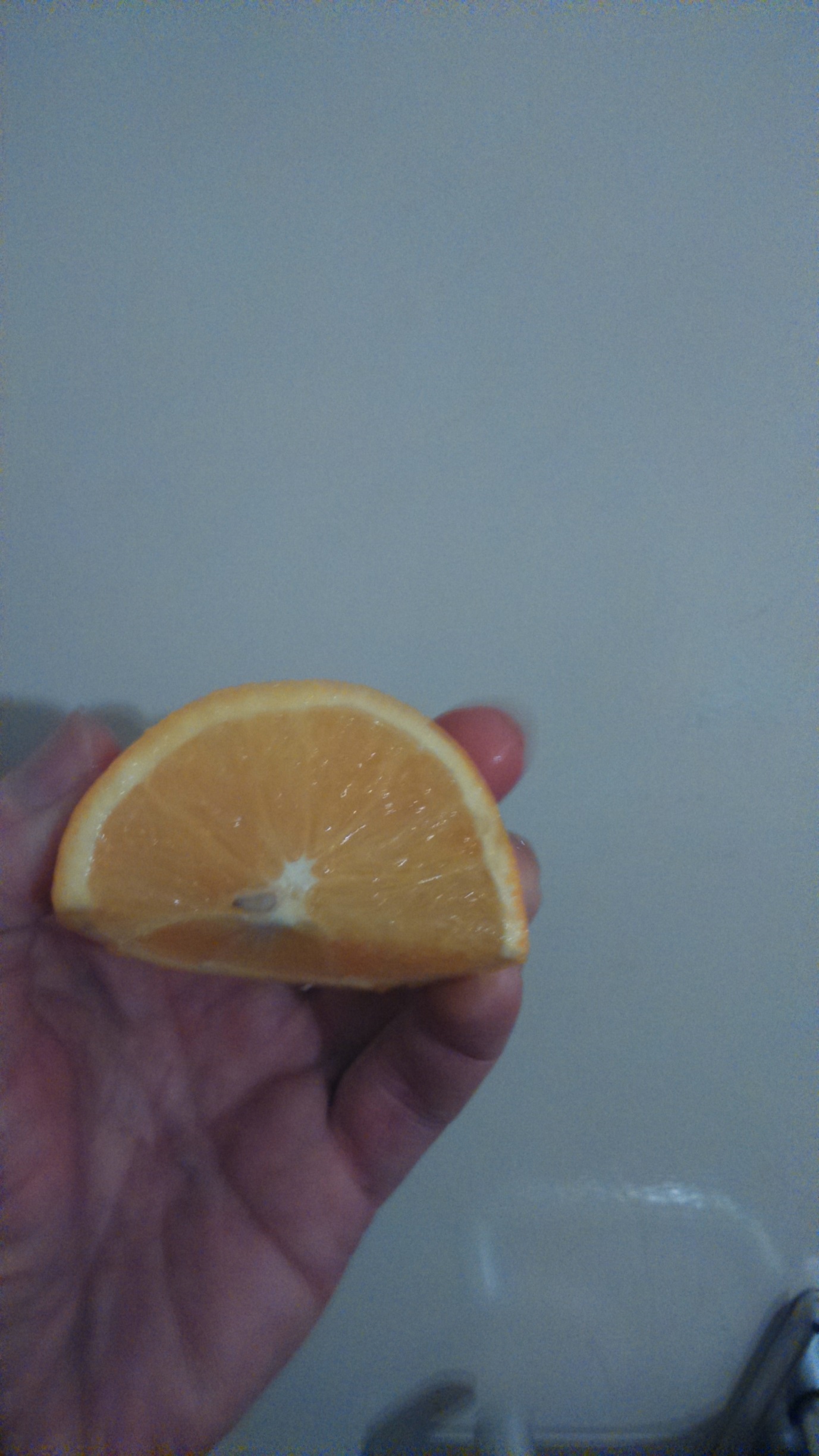 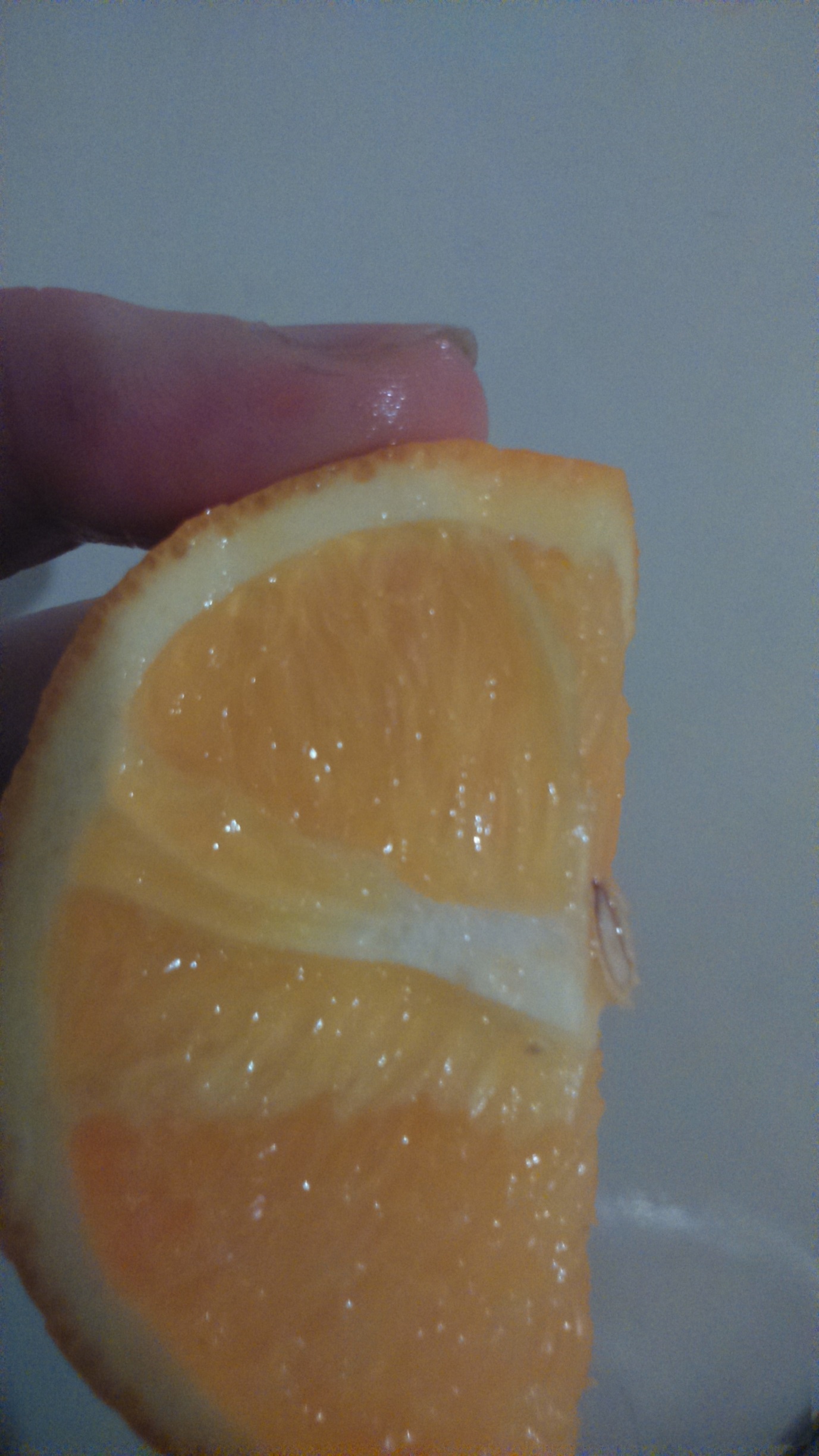 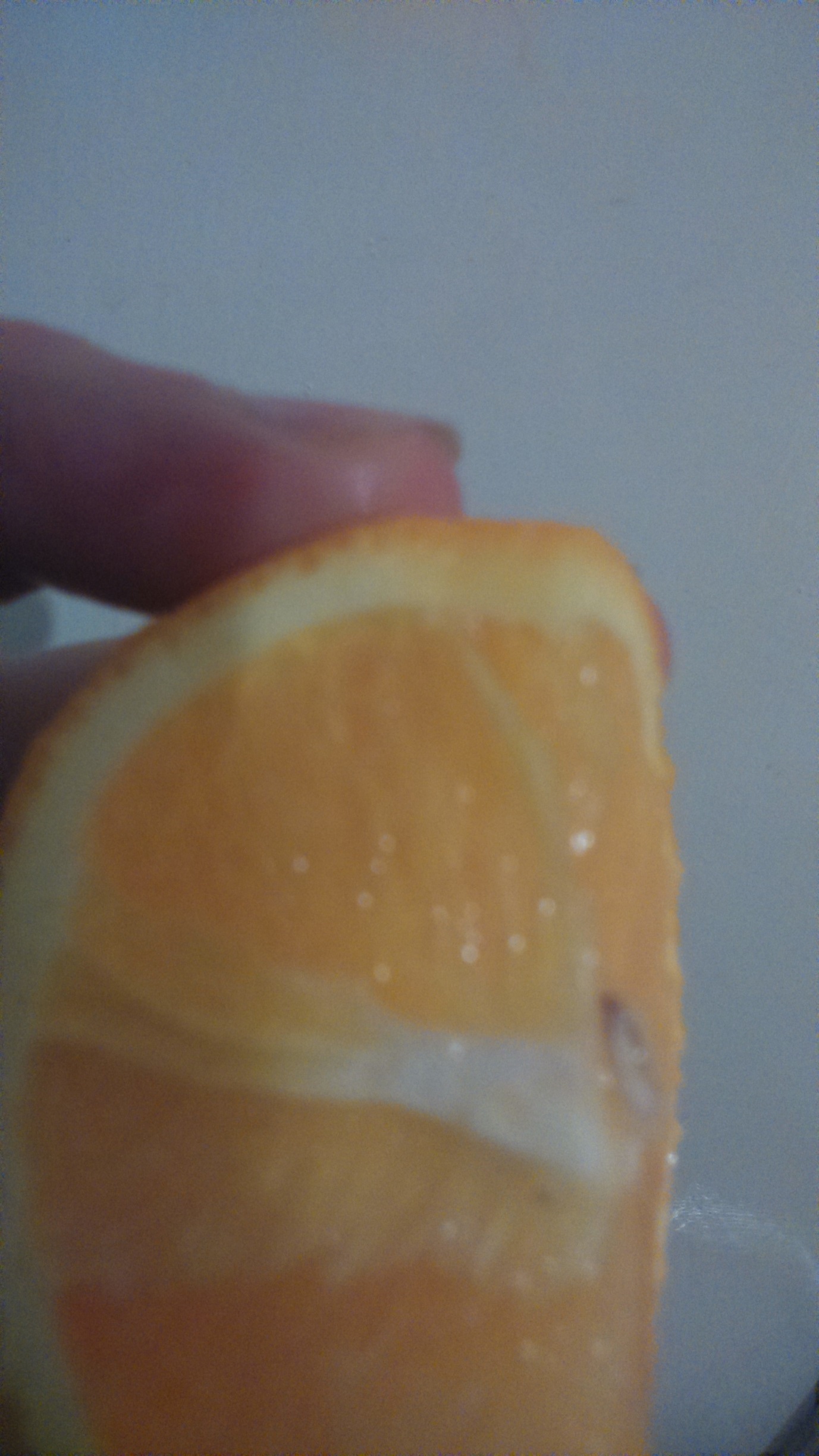 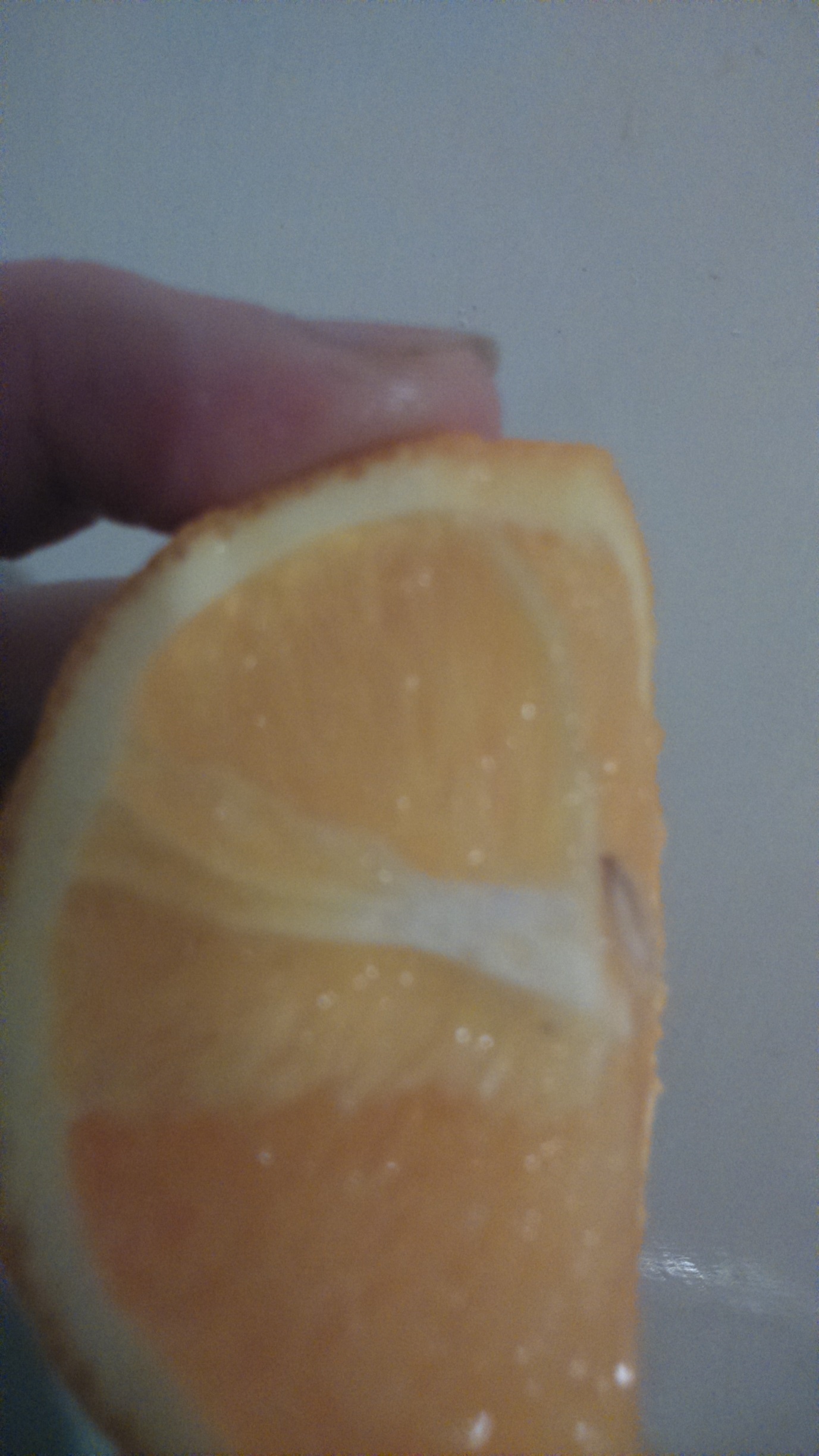 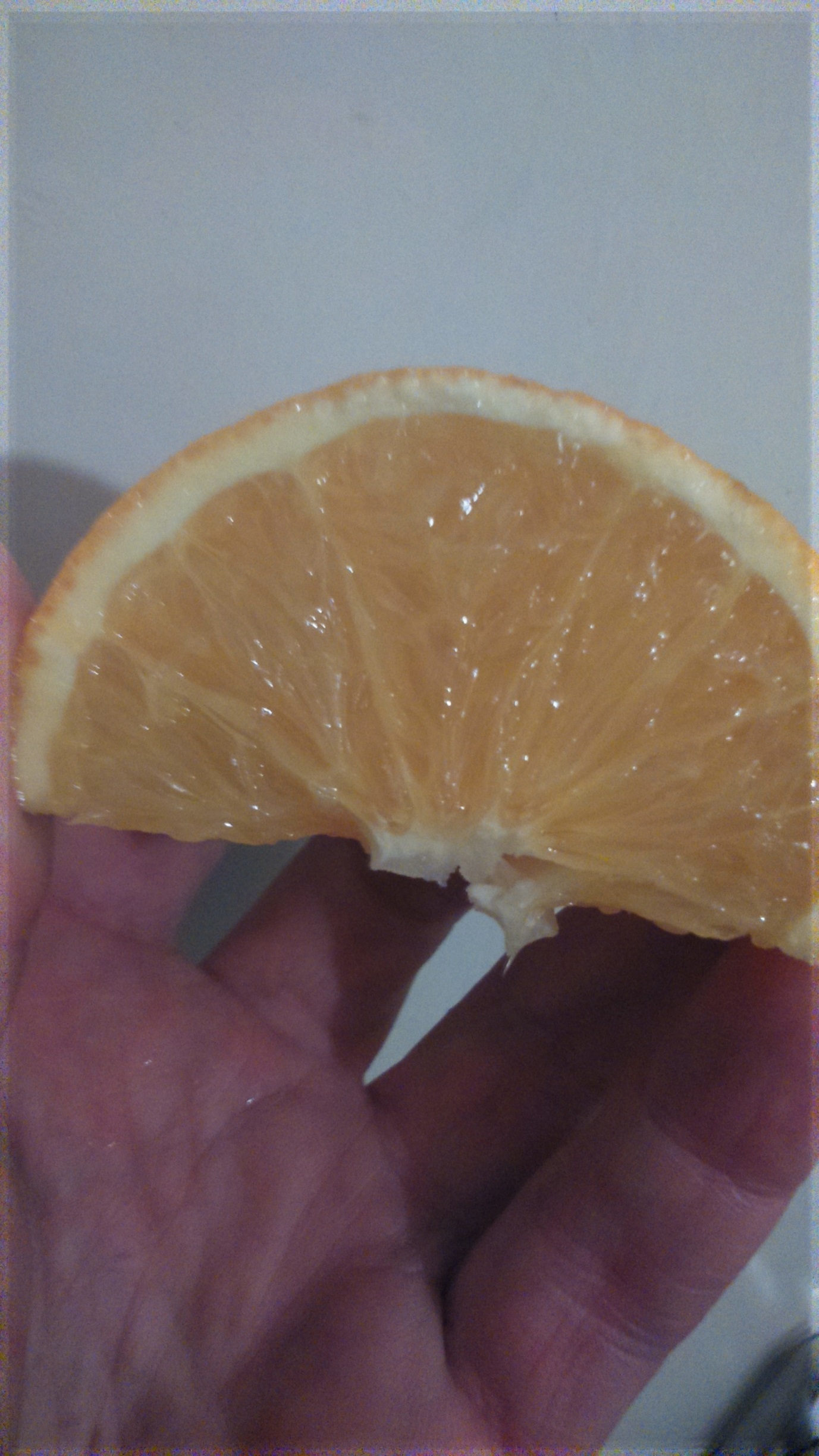 